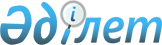 Бөкей ордасы аудандық мәслихатының 2017 жылғы 29 желтоқсандағы № 13-8 "2018-2020 жылдарға арналған Бөкей ордасы ауданы ауылдық округтерінің бюджеттері туралы" шешіміне өзгерістер енгізу туралы
					
			Күшін жойған
			
			
		
					Батыс Қазақстан облысы Бөкей ордасы аудандық мәслихатының 2018 жылғы 1 қарашадағы № 21-1 шешімі. Батыс Қазақстан облысының Әділет департаментінде 2018 жылғы 2 қарашада № 5383 болып тіркелді. Күші жойылды - Батыс Қазақстан облысы Бөкей ордасы аудандық мәслихатының 2019 жылғы 18 наурыздағы № 25-5 шешімімен
      Ескерту. Күші жойылды - Батыс Қазақстан облысы Бөкей ордасы аудандық мәслихатының 18.03.2019 № 25-5 шешімімен (алғашқы ресми жарияланған күнінен бастап қолданысқа енгізіледі).
      Қазақстан Республикасының 2008 жылғы 4 желтоқсандағы Бюджет кодексіне, Қазақстан Республикасының 2001 жылғы 23 қаңтардағы "Қазақстан Республикасындағы жергілікті мемлекеттік басқару және өзін-өзі басқару туралы" Заңына сәйкес, Бөкей ордасы аудандық мәслихаты ШЕШІМ ҚАБЫЛДАДЫ:
      1. Бөкей ордасы аудандық мәслихатының 2017 жылғы 29 желтоқсандағы №13-8 "2018-2020 жылдарға арналған Бөкей ордасы ауданы ауылдық округтерінің бюджеттері туралы" шешіміне (Нормативтік құқықтық актілерді мемлекеттік тіркеу тізілімінде №5039 тіркелген, 2018 жылғы 29 қаңтардағы Қазақстан Республикасы нормативтік құқықтық актілерінің эталондық бақылау банкінде жарияланған) мынадай өзгерістер енгізілсін:
      1-тармақ мынадай редакцияда жазылсын:
      "1. 2018-2020 жылдарға арналған Сайқын ауылдық округінің бюджеті тиісінше 1, 2 және 3 - қосымшаларға сәйкес, соның ішінде 2018 жылға келесі көлемде бекітілсін:
      1) кірістер – 106 675 мың теңге:
      салықтық түсімдер – 15 411 мың теңге;
      салықтық емес түсімдер – 423 мың теңге;
      негізгі капиталды сатудан түсетін түсімдер – 0 теңге;
      трансферттер түсімі – 90 841 мың теңге;
      2) шығындар – 106 675 мың теңге;
      3) таза бюджеттік кредиттеу – 0 теңге:
      бюджеттік кредиттер – 0 теңге;
      бюджеттік кредиттерді өтеу – 0 теңге;
      4) қаржы активтерімен операциялар бойынша сальдо – 0 теңге: 
      қаржы активтерін сатып алу – 0 теңге;
      мемлекеттің қаржы активтерін сатудан түсетін түсімдер – 0 теңге;
      5) бюджет тапшылығы (профициті) – - 0 теңге;
      6) бюджет тапшылығын қаржыландыру (профицитін пайдалану) – 0 теңге:
      қарыздар түсімі – 0 теңге; 
      қарыздарды өтеу – 0 теңге; 
      бюджет қаражатының пайдаланылатын қалдықтары – 0 теңге.";
      2 - тармақ мынадай редакцияда жазылсын:
      "2. 2018-2020 жылдарға арналған Орда ауылдық округінің бюджеті тиісінше 4, 5 және 6 қосымшаларға сәйкес, соның ішінде 2018 жылға келесі көлемдерде бекітілсін:
      1) кірістер – 67 534 мың теңге:
      салықтық түсімдер – 10 011 мың теңге;
      салықтық емес түсімдер – 0 теңге;
      негізгі капиталды сатудан түсетін түсімдер – 0 теңге;
      трансферттер түсімі – 57 523 мың теңге;
      2) шығындар – 67 534 мың теңге; 
      3) таза бюджеттік кредиттеу – 0 теңге:
      бюджеттік кредиттер – 0 теңге;
      бюджеттік кредиттерді өтеу – 0 теңге;
      4) қаржы активтерімен операциялар бойынша сальдо – 0 теңге:
      қаржы активтерін сатып алу – 0 теңге;
      мемлекеттің қаржы активтерін сатудан түсетін түсімдер – 0 теңге;
      5) бюджет тапшылығы (профициті) – - 0 теңге;
      6) бюджет тапшылығын қаржыландыру (профицитін пайдалану) – 0 теңге:
      қарыздар түсімі – 0 теңге; 
      қарыздарды өтеу – 0 теңге; 
      бюджет қаражатының пайдаланылатын қалдықтары – 0 теңге.";
      3 - тармақ мынадай редакцияда жазылсын: 
      "3. 2018-2020 жылдарға арналған Бисен ауылдық округінің бюджеті тиісінше 7, 8 және 9 қосымшаларға сәйкес, соның ішінде 2018 жылға келесі көлемдерде бекітілсін:
      1) кірістер – 59 432 мың теңге:
      салықтық түсімдер – 6 006 мың теңге;
      салықтық емес түсімдер – 36 мың теңге;
      негізгі капиталды сатудан түсетін түсімдер – 0 теңге;
      трансферттер түсімі – 53 390 мың теңге;
      2) шығындар – 59 432 мың теңге; 
      3) таза бюджеттік кредиттеу – 0 теңге:
      бюджеттік кредиттер – 0 теңге;
      бюджеттік кредиттерді өтеу – 0 теңге;
      4) қаржы активтерімен операциялар бойынша сальдо – 0 теңге:
      қаржы активтерін сатып алу – 0 теңге;
      мемлекеттің қаржы активтерін сатудан түсетін түсімдер – 0 теңге;
      5) бюджет тапшылығы (профициті) – - 0 теңге;
      6) бюджет тапшылығын қаржыландыру (профицитін пайдалану) – 0 теңге:
      қарыздар түсімі – 0 теңге; 
      қарыздарды өтеу – 0 теңге; 
      бюджет қаражатының пайдаланылатын қалдықтары – 0 мың теңге."; 
      көрсетілген шешімнің 1, 4 және 7-қосымшалары осы шешімнің 1, 2 және 3-қосымшаларына сәйкес жаңа редакцияда жазылсын.
      2. Бөкей ордасы аудандық мәслихатының аппарат басшысы (А.Хайруллин) осы шешімнің әділет органдарында мемлекеттік тіркелуін, Қазақстан Республикасы нормативтік құқықтық актілерінің эталондық бақылау банкінде оның ресми жариялануын қамтамасыз етсін.
      3. Осы шешім 2018 жылдың 1 қаңтарынан бастап қолданысқа енгізіледі. 2018 жылға арналған Сайқын селолық округ бюджеті
      (мың теңге) 2018 жылға арналған Орда селолық округ бюджеті
      (мың теңге) 2018 жылға арналған Бисен селолық округ бюджеті
      (мың теңге)
					© 2012. Қазақстан Республикасы Әділет министрлігінің «Қазақстан Республикасының Заңнама және құқықтық ақпарат институты» ШЖҚ РМК
				
      Сессия төрағасы

Т.Арстанбеков

      Мәслихат хатшысы

Е.Таңатов
2018 жылғы 1 қарашадағы
№21-1 Бөкей ордасы аудандық
мәслихаттың шешіміне
1-қосымша2017 жылғы 29 желтоқсандағы
№13-8 Бөкей ордасы аудандық
мәслихаттың шешіміне
1-қосымша
Санаты
Санаты
Санаты
Санаты
Санаты
Санаты
Сомасы
Сыныбы
Сыныбы
Сыныбы
Сыныбы
Сыныбы
Сомасы
Ішкі сыныбы
Ішкі сыныбы
Ішкі сыныбы
Ішкі сыныбы
Сомасы
Ерекшелігі
Ерекшелігі
Ерекшелігі
Сомасы
Атауы
Атауы
Сомасы
1
2
3
4
5
5
6
1) Кірістер
1) Кірістер
106 675
1
Салықтық түсімдер
Салықтық түсімдер
15 411
01
Табыс салығы
Табыс салығы
6 000
2
Жеке табыс салығы
Жеке табыс салығы
6 000
04
Меншiкке салынатын салықтар
Меншiкке салынатын салықтар
9 411
1
Мүлiкке салынатын салықтар
Мүлiкке салынатын салықтар
317
3
Жер салығы
Жер салығы
517
4
Көлiк құралдарына салынатын салық
Көлiк құралдарына салынатын салық
8 577
2
Салықтық емес түсiмдер
Салықтық емес түсiмдер
423
01
Мемлекеттік меншіктен түсетін кірістер
Мемлекеттік меншіктен түсетін кірістер
423
5
Мемлекет меншігіндегі мүлікті жалға беруден түсетін кірістер
Мемлекет меншігіндегі мүлікті жалға беруден түсетін кірістер
423
3
Негізгі капиталды сатудан түсетін түсімдер
Негізгі капиталды сатудан түсетін түсімдер
0
4
Трансферттердің түсімдері
Трансферттердің түсімдері
90 841
02
Мемлекеттiк басқарудың жоғары тұрған органдарынан түсетiн трансферттер
Мемлекеттiк басқарудың жоғары тұрған органдарынан түсетiн трансферттер
90 841
3
Аудандардың (облыстық маңызы бар қаланың) бюджетінен трансферттер
Аудандардың (облыстық маңызы бар қаланың) бюджетінен трансферттер
90 841
Функционалдық топ
Функционалдық топ
Функционалдық топ
Функционалдық топ
Функционалдық топ
Функционалдық топ
Сомасы
Функционалдық кіші топ
Функционалдық кіші топ
Функционалдық кіші топ
Функционалдық кіші топ
Функционалдық кіші топ
Сомасы
Бюджеттік бағдарламалардың әкімшісі
Бюджеттік бағдарламалардың әкімшісі
Бюджеттік бағдарламалардың әкімшісі
Бюджеттік бағдарламалардың әкімшісі
Сомасы
Бюджеттік бағдарлама
Бюджеттік бағдарлама
Бюджеттік бағдарлама
Сомасы
Атауы
Атауы
Сомасы
1
2
3
4
5
5
6
2) Шығындар 
2) Шығындар 
106 675
01
Жалпы сипаттағы мемлекеттік қызметтер 
Жалпы сипаттағы мемлекеттік қызметтер 
27 581
1
Мемлекеттік басқарудың жалпы функцияларын орындайтын өкілді, атқарушы және басқа органдар
Мемлекеттік басқарудың жалпы функцияларын орындайтын өкілді, атқарушы және басқа органдар
27 581
124
Аудандық маңызы бар қала, ауыл, кент, ауылдық округ әкімінің аппараты
Аудандық маңызы бар қала, ауыл, кент, ауылдық округ әкімінің аппараты
27 581
001
Аудандық маңызы бар қала, ауыл, кент, ауылдық округ әкімінің қызметін қамтамасыз ету жөніндегі қызметтер
Аудандық маңызы бар қала, ауыл, кент, ауылдық округ әкімінің қызметін қамтамасыз ету жөніндегі қызметтер
23 101
022
Мемлекеттік органның күрделі шығыстары
Мемлекеттік органның күрделі шығыстары
4 480
04
Білім беру
Білім беру
66 996
1
Мектепке дейінгі тәрбие және оқыту
Мектепке дейінгі тәрбие және оқыту
66 996
124
Аудандық маңызы бар қала, ауыл, кент, ауылдық округ әкімінің аппараты
Аудандық маңызы бар қала, ауыл, кент, ауылдық округ әкімінің аппараты
66 996
004
Мектепке дейінгі тәрбиелеу және оқыту және мектепке дейінгі тәрбиелеу және оқыту ұйымдарында медициналық қызмет көрсетуді ұйымдастыру
Мектепке дейінгі тәрбиелеу және оқыту және мектепке дейінгі тәрбиелеу және оқыту ұйымдарында медициналық қызмет көрсетуді ұйымдастыру
66 996
05
Денсаулық сақтау
Денсаулық сақтау
38
9
Денсаулық сақтау саласындағы өзге де қызметтер
Денсаулық сақтау саласындағы өзге де қызметтер
38
124
Аудандық маңызы бар қала, ауыл, кент, ауылдық округ әкімінің аппараты
Аудандық маңызы бар қала, ауыл, кент, ауылдық округ әкімінің аппараты
38
002
Шұғыл жағдайларда науқасы ауыр адамдарды дәрігерлік көмек көрсететін жақын жердегі денсаулық сақтау ұйымына жеткізуді ұйымдастыру
Шұғыл жағдайларда науқасы ауыр адамдарды дәрігерлік көмек көрсететін жақын жердегі денсаулық сақтау ұйымына жеткізуді ұйымдастыру
38
07
Тұрғын үй-коммуналдық шаруашылық
Тұрғын үй-коммуналдық шаруашылық
12 060
3
Елді-мекендерді көркейту
Елді-мекендерді көркейту
12 060
124
Аудандық маңызы бар қала, ауыл, кент, ауылдық округ әкімінің аппараты
Аудандық маңызы бар қала, ауыл, кент, ауылдық округ әкімінің аппараты
12 060
008
Елді мекендердегі көшелерді жарықтандыру
Елді мекендердегі көшелерді жарықтандыру
5 200
009
Елді мекендердің санитариясын қамтамасыз ету
Елді мекендердің санитариясын қамтамасыз ету
675
011
Елді мекендерді абаттандыру мен көгалдандыру
Елді мекендерді абаттандыру мен көгалдандыру
6 185
3) Таза бюджеттік кредиттеу
3) Таза бюджеттік кредиттеу
0
Бюджеттiк кредиттер
Бюджеттiк кредиттер
0
4) Қаржы активтерімен операциялар бойынша сальдо
4) Қаржы активтерімен операциялар бойынша сальдо
0
Қаржы активтерін сатып алу 
Қаржы активтерін сатып алу 
0
5) Бюджет тапшылығы (профициті)
5) Бюджет тапшылығы (профициті)
- 0
6) Бюджет тапшылығын қаржыландыру (профицитін пайдалану)
6) Бюджет тапшылығын қаржыландыру (профицитін пайдалану)
0
Санаты
Санаты
Санаты
Санаты
Санаты
Санаты
Сомасы
Сыныбы
Сыныбы
Сыныбы
Сыныбы
Сыныбы
Сомасы
Ішкі сыныбы
Ішкі сыныбы
Ішкі сыныбы
Ішкі сыныбы
Сомасы
Ерекшелігі
Ерекшелігі
Ерекшелігі
Сомасы
Атауы
5
Бюджеттік кредиттерді өтеу
0
Санаты
Санаты
Санаты
Санаты
Санаты
Санаты
Сомасы
Сыныбы
Сыныбы
Сыныбы
Сыныбы
Сыныбы
Сомасы
Ішкі сыныбы
Ішкі сыныбы
Ішкі сыныбы
Ішкі сыныбы
Сомасы
Ерекшелігі
Ерекшелігі
Ерекшелігі
Сомасы
Атауы
6
Мемлекеттің қаржы активтерін сатудан түсетін түсімдер
0
Санаты
Санаты
Санаты
Санаты
Санаты
Санаты
Сомасы
Сыныбы
Сыныбы
Сыныбы
Сыныбы
Сыныбы
Сомасы
Ішкі сыныбы
Ішкі сыныбы
Ішкі сыныбы
Ішкі сыныбы
Сомасы
Ерекшелігі
Ерекшелігі
Ерекшелігі
Сомасы
Атауы
7
Қарыздар түсімдері
0
01
Мемлекеттік ішкі қарыздар
0
2
Қарыз алу келісім-шарттары
0
Санаты
Санаты
Санаты
Санаты
Санаты
Санаты
Сомасы
Сыныбы
Сыныбы
Сыныбы
Сыныбы
Сыныбы
Сомасы
Ішкі сыныбы
Ішкі сыныбы
Ішкі сыныбы
Ішкі сыныбы
Сомасы
Ерекшелігі
Ерекшелігі
Ерекшелігі
Сомасы
Атауы
16
Қарыздарды өтеу
0
Санаты
Санаты
Санаты
Санаты
Санаты
Санаты
Сомасы
Сыныбы
Сыныбы
Сыныбы
Сыныбы
Сыныбы
Сомасы
Ішкі сыныбы
Ішкі сыныбы
Ішкі сыныбы
Ішкі сыныбы
Сомасы
Ерекшелігі
Ерекшелігі
Ерекшелігі
Сомасы
Атауы
8
Бюджет қаражатының пайдаланылатын қалдықтары
0
01
Бюджет қаражаты қалдықтары
0
1
Бюджет қаражатының бос қалдықтары
02018 жылғы 1 қарашадағы
№21-1 Бөкей ордасы аудандық
мәслихаттың шешіміне
2-қосымша2017 жылғы 29 желтоқсандағы
№13-8 Бөкей ордасы аудандық
мәслихаттың шешіміне
4-қосымша
Санаты
Санаты
Санаты
Санаты
Санаты
Санаты
Сомасы
Сыныбы
Сыныбы
Сыныбы
Сыныбы
Сыныбы
Сомасы
Ішкі сыныбы
Ішкі сыныбы
Ішкі сыныбы
Ішкі сыныбы
Сомасы
Ерекшелігі
Ерекшелігі
Ерекшелігі
Сомасы
Атауы
Атауы
Сомасы
1
2
3
4
5
5
6
1) Кірістер
1) Кірістер
67 534
1
Салықтық түсімдер
Салықтық түсімдер
10 011
01
Табыс салығы
Табыс салығы
1 203
2
Жеке табыс салығы
Жеке табыс салығы
1 203
04
Меншiкке салынатын салықтар
Меншiкке салынатын салықтар
8 808
1
Мүлiкке салынатын салықтар
Мүлiкке салынатын салықтар
172
3
Жер салығы
Жер салығы
140
4
Көлiк құралдарына салынатын салық
Көлiк құралдарына салынатын салық
8 496
2
Салықтық емес түсiмдер
Салықтық емес түсiмдер
0
3
Негізгі капиталды сатудан түсетін түсімдер
Негізгі капиталды сатудан түсетін түсімдер
0
4
Трансферттердің түсімдері
Трансферттердің түсімдері
57 523
02
Мемлекеттiк басқарудың жоғары тұрған органдарынан түсетiн трансферттер
Мемлекеттiк басқарудың жоғары тұрған органдарынан түсетiн трансферттер
57 523
3
Аудандардың (облыстық маңызы бар қаланың) бюджетінен трансферттер
Аудандардың (облыстық маңызы бар қаланың) бюджетінен трансферттер
57 523
Функционалдық топ
Функционалдық топ
Функционалдық топ
Функционалдық топ
Функционалдық топ
Функционалдық топ
Сомасы
Функционалдық кіші топ
Функционалдық кіші топ
Функционалдық кіші топ
Функционалдық кіші топ
Функционалдық кіші топ
Сомасы
Бюджеттік бағдарламалардың әкімшісі
Бюджеттік бағдарламалардың әкімшісі
Бюджеттік бағдарламалардың әкімшісі
Бюджеттік бағдарламалардың әкімшісі
Сомасы
Бюджеттік бағдарлама
Бюджеттік бағдарлама
Бюджеттік бағдарлама
Сомасы
Атауы
Атауы
Сомасы
1
2
3
4
5
5
6
2) Шығындар 
2) Шығындар 
67 534
01
Жалпы сипаттағы мемлекеттiк қызметтер 
Жалпы сипаттағы мемлекеттiк қызметтер 
27 543
1
Мемлекеттiк басқарудың жалпы функцияларын орындайтын өкілді, атқарушы және басқа органдар
Мемлекеттiк басқарудың жалпы функцияларын орындайтын өкілді, атқарушы және басқа органдар
27 543
124
Аудандық маңызы бар қала, ауыл, кент, ауылдық округ әкімінің аппараты
Аудандық маңызы бар қала, ауыл, кент, ауылдық округ әкімінің аппараты
27 543
001
Аудандық маңызы бар қала, ауыл, кент, ауылдық округ әкімінің қызметін қамтамасыз ету жөніндегі қызметтер
Аудандық маңызы бар қала, ауыл, кент, ауылдық округ әкімінің қызметін қамтамасыз ету жөніндегі қызметтер
22 907
032
Ведомстволық бағыныстағы мемлекеттік мекемелер мен ұйымдардың күрделі шығыстары
Ведомстволық бағыныстағы мемлекеттік мекемелер мен ұйымдардың күрделі шығыстары
4 636
04
Білім беру
Білім беру
31 464
1
Мектепке дейінгі тәрбие және оқыту
Мектепке дейінгі тәрбие және оқыту
31 464
124
Аудандық маңызы бар қала, ауыл, кент, ауылдық округ әкімінің аппараты
Аудандық маңызы бар қала, ауыл, кент, ауылдық округ әкімінің аппараты
31 464
004
Мектепке дейінгі тәрбиелеу және оқыту және мектепке дейінгі тәрбиелеу және оқыту ұйымдарында медициналық қызмет көрсетуді ұйымдастыру
Мектепке дейінгі тәрбиелеу және оқыту және мектепке дейінгі тәрбиелеу және оқыту ұйымдарында медициналық қызмет көрсетуді ұйымдастыру
31 464
07
Тұрғын үй-коммуналдық шаруашылық
Тұрғын үй-коммуналдық шаруашылық
8 527
3
Елді-мекендерді көркейту
Елді-мекендерді көркейту
8 527
124
Аудандық маңызы бар қала, ауыл, кент, ауылдық округ әкімінің аппараты
Аудандық маңызы бар қала, ауыл, кент, ауылдық округ әкімінің аппараты
8 527
008
Елді мекендердегі көшелерді жарықтандыру
Елді мекендердегі көшелерді жарықтандыру
6 270
009
Елді мекендердің санитариясын қамтамасыз ету
Елді мекендердің санитариясын қамтамасыз ету
610
011
Елді мекендерді абаттандыру мен көгалдандыру
Елді мекендерді абаттандыру мен көгалдандыру
1 647
3) Таза бюджеттік кредиттеу
3) Таза бюджеттік кредиттеу
0
Бюджеттiк кредиттер
Бюджеттiк кредиттер
0
4) Қаржы активтерімен операциялар бойынша сальдо
4) Қаржы активтерімен операциялар бойынша сальдо
0
Қаржы активтерін сатып алу 
Қаржы активтерін сатып алу 
0
5) Бюджет тапшылығы (профициті)
5) Бюджет тапшылығы (профициті)
- 0
6) Бюджет тапшылығын қаржыландыру (профицитін пайдалану)
6) Бюджет тапшылығын қаржыландыру (профицитін пайдалану)
0
Санаты
Санаты
Санаты
Санаты
Санаты
Санаты
Сомасы
Сыныбы
Сыныбы
Сыныбы
Сыныбы
Сыныбы
Сомасы
Ішкі сыныбы
Ішкі сыныбы
Ішкі сыныбы
Ішкі сыныбы
Сомасы
Ерекшелігі
Ерекшелігі
Ерекшелігі
Сомасы
Атауы
5
Бюджеттік кредиттерді өтеу
0
Санаты
Санаты
Санаты
Санаты
Санаты
Санаты
Сомасы
Сыныбы
Сыныбы
Сыныбы
Сыныбы
Сыныбы
Сомасы
Ішкі сыныбы
Ішкі сыныбы
Ішкі сыныбы
Ішкі сыныбы
Сомасы
Ерекшелігі
Ерекшелігі
Ерекшелігі
Сомасы
Атауы
6
Мемлекеттің қаржы активтерін сатудан түсетін түсімдер
0
Санаты
Санаты
Санаты
Санаты
Санаты
Санаты
Сомасы
Сыныбы
Сыныбы
Сыныбы
Сыныбы
Сыныбы
Сомасы
Ішкі сыныбы
Ішкі сыныбы
Ішкі сыныбы
Ішкі сыныбы
Сомасы
Ерекшелігі
Ерекшелігі
Ерекшелігі
Сомасы
Атауы
7
Қарыздар түсімдері
0
01
Мемлекеттік ішкі қарыздар
0
2
Қарыз алу келісім-шарттары
0
Санаты
Санаты
Санаты
Санаты
Санаты
Санаты
Сомасы
Сыныбы
Сыныбы
Сыныбы
Сыныбы
Сыныбы
Сомасы
Ішкі сыныбы
Ішкі сыныбы
Ішкі сыныбы
Ішкі сыныбы
Сомасы
Ерекшелігі
Ерекшелігі
Ерекшелігі
Сомасы
Атауы
16
Қарыздарды өтеу
0
Санаты
Санаты
Санаты
Санаты
Санаты
Санаты
Сомасы
Сыныбы
Сыныбы
Сыныбы
Сыныбы
Сыныбы
Сомасы
Ішкі сыныбы
Ішкі сыныбы
Ішкі сыныбы
Ішкі сыныбы
Сомасы
Ерекшелігі
Ерекшелігі
Ерекшелігі
Сомасы
Атауы
8
Бюджет қаражатының пайдаланылатын қалдықтары
0
01
Бюджет қаражаты қалдықтары
0
1
Бюджет қаражатының бос қалдықтары
02018 жылғы 1 қарашадағы
№21-1 Бөкей ордасы аудандық
мәслихаттың шешіміне 
3-қосымша2017 жылғы 29 желтоқсандағы
№13-8 Бөкей ордасы аудандық
мәслихаттың шешіміне
7-қосымша
Санаты
Санаты
Санаты
Санаты
Санаты
Санаты
Сомасы
Сыныбы
Сыныбы
Сыныбы
Сыныбы
Сыныбы
Сомасы
Ішкі сыныбы
Ішкі сыныбы
Ішкі сыныбы
Ішкі сыныбы
Сомасы
Ерекшелігі
Ерекшелігі
Ерекшелігі
Сомасы
Атауы
Атауы
Сомасы
1
2
3
4
5
5
6
1) Кірістер
1) Кірістер
59 432
1
Салықтық түсімдер
Салықтық түсімдер
6 006
01
Табыс салығы
Табыс салығы
725
2
Жеке табыс салығы
Жеке табыс салығы
725
04
Меншiкке салынатын салықтар
Меншiкке салынатын салықтар
5 281
1
Мүлiкке салынатын салықтар
Мүлiкке салынатын салықтар
127
3
Жер салығы
Жер салығы
131
4
Көлiк құралдарына салынатын салық
Көлiк құралдарына салынатын салық
5 023
2
Салықтық емес түсiмдер
Салықтық емес түсiмдер
36
01
Мемлекеттік меншіктен түсетін кірістер
Мемлекеттік меншіктен түсетін кірістер
36
5
Мемлекет меншігіндегі мүлікті жалға беруден түсетін кірістер
Мемлекет меншігіндегі мүлікті жалға беруден түсетін кірістер
36
3
Негізгі капиталды сатудан түсетін түсімдер
Негізгі капиталды сатудан түсетін түсімдер
0
4
Трансферттердің түсімдері
Трансферттердің түсімдері
53 390
02
Мемлекеттiк басқарудың жоғары тұрған органдарынан түсетiн трансферттер
Мемлекеттiк басқарудың жоғары тұрған органдарынан түсетiн трансферттер
53 390
3
Аудандардың (облыстық маңызы бар қаланың) бюджетінен трансферттер
Аудандардың (облыстық маңызы бар қаланың) бюджетінен трансферттер
53 390
Функционалдық топ
Функционалдық топ
Функционалдық топ
Функционалдық топ
Функционалдық топ
Функционалдық топ
Сомасы
Функционалдық кіші топ
Функционалдық кіші топ
Функционалдық кіші топ
Функционалдық кіші топ
Функционалдық кіші топ
Сомасы
Бюджеттік бағдарламалардың әкімшісі
Бюджеттік бағдарламалардың әкімшісі
Бюджеттік бағдарламалардың әкімшісі
Бюджеттік бағдарламалардың әкімшісі
Сомасы
Бюджеттік бағдарлама
Бюджеттік бағдарлама
Бюджеттік бағдарлама
Сомасы
Атауы
Атауы
Сомасы
1
2
3
4
5
5
6
2) Шығындар 
2) Шығындар 
59 432
01
Жалпы сипаттағы мемлекеттiк қызметтер 
Жалпы сипаттағы мемлекеттiк қызметтер 
25 431
1
Мемлекеттiк басқарудың жалпы функцияларын орындайтын өкілді, атқарушы және басқа органдар
Мемлекеттiк басқарудың жалпы функцияларын орындайтын өкілді, атқарушы және басқа органдар
25 431
124
Аудандық маңызы бар қала, ауыл, кент, ауылдық округ әкімінің аппараты
Аудандық маңызы бар қала, ауыл, кент, ауылдық округ әкімінің аппараты
25 431
001
Аудандық маңызы бар қала, ауыл, кент, ауылдық округ әкімінің қызметін қамтамасыз ету жөніндегі қызметтер
Аудандық маңызы бар қала, ауыл, кент, ауылдық округ әкімінің қызметін қамтамасыз ету жөніндегі қызметтер
25 431
04
Білім беру
Білім беру
29 111
1
Мектепке дейінгі тәрбие және оқыту
Мектепке дейінгі тәрбие және оқыту
29 111
124
Аудандық маңызы бар қала, ауыл, кент, ауылдық округ әкімінің аппараты
Аудандық маңызы бар қала, ауыл, кент, ауылдық округ әкімінің аппараты
29 111
004
Мектепке дейінгі тәрбиелеу және оқыту және мектепке дейінгі тәрбиелеу және оқыту ұйымдарында медициналық қызмет көрсетуді ұйымдастыру
Мектепке дейінгі тәрбиелеу және оқыту және мектепке дейінгі тәрбиелеу және оқыту ұйымдарында медициналық қызмет көрсетуді ұйымдастыру
29 111
07
Тұрғын үй-коммуналдық шаруашылық
Тұрғын үй-коммуналдық шаруашылық
4 890
3
Елді-мекендерді көркейту
Елді-мекендерді көркейту
4 890
124
Аудандық маңызы бар қала, ауыл, кент, ауылдық округ әкімінің аппараты
Аудандық маңызы бар қала, ауыл, кент, ауылдық округ әкімінің аппараты
4 890
008
Елді мекендердегі көшелерді жарықтандыру
Елді мекендердегі көшелерді жарықтандыру
3 150
009
Елді мекендердің санитариясын қамтамасыз ету
Елді мекендердің санитариясын қамтамасыз ету
500
011
Елді мекендерді абаттандыру мен көгалдандыру
Елді мекендерді абаттандыру мен көгалдандыру
1 240
3) Таза бюджеттік кредиттеу
3) Таза бюджеттік кредиттеу
0
Бюджеттiк кредиттер
Бюджеттiк кредиттер
0
4) Қаржы активтерімен операциялар бойынша сальдо
4) Қаржы активтерімен операциялар бойынша сальдо
0
Қаржы активтерін сатып алу 
Қаржы активтерін сатып алу 
0
5) Бюджет тапшылығы (профициті)
5) Бюджет тапшылығы (профициті)
- 0
6) Бюджет тапшылығын қаржыландыру (профицитін пайдалану)
6) Бюджет тапшылығын қаржыландыру (профицитін пайдалану)
0
Санаты
Санаты
Санаты
Санаты
Санаты
Санаты
Сомасы
Сыныбы
Сыныбы
Сыныбы
Сыныбы
Сыныбы
Сомасы
Ішкі сыныбы
Ішкі сыныбы
Ішкі сыныбы
Ішкі сыныбы
Сомасы
Ерекшелігі
Ерекшелігі
Ерекшелігі
Сомасы
Атауы
5
Бюджеттік кредиттерді өтеу
0
Санаты
Санаты
Санаты
Санаты
Санаты
Санаты
Сомасы
Сыныбы
Сыныбы
Сыныбы
Сыныбы
Сыныбы
Сомасы
Ішкі сыныбы
Ішкі сыныбы
Ішкі сыныбы
Ішкі сыныбы
Сомасы
Ерекшелігі
Ерекшелігі
Ерекшелігі
Сомасы
Атауы
6
Мемлекеттің қаржы активтерін сатудан түсетін түсімдер
0
Санаты
Санаты
Санаты
Санаты
Санаты
Санаты
Сомасы
Сыныбы
Сыныбы
Сыныбы
Сыныбы
Сыныбы
Сомасы
Ішкі сыныбы
Ішкі сыныбы
Ішкі сыныбы
Ішкі сыныбы
Сомасы
Ерекшелігі
Ерекшелігі
Ерекшелігі
Сомасы
Атауы
7
Қарыздар түсімдері
0
01
Мемлекеттік ішкі қарыздар
0
2
Қарыз алу келісім-шарттары
0
Санаты
Санаты
Санаты
Санаты
Санаты
Санаты
Сомасы
Сыныбы
Сыныбы
Сыныбы
Сыныбы
Сыныбы
Сомасы
Ішкі сыныбы
Ішкі сыныбы
Ішкі сыныбы
Ішкі сыныбы
Сомасы
Ерекшелігі
Ерекшелігі
Ерекшелігі
Сомасы
Атауы
16
Қарыздарды өтеу
0
Санаты
Санаты
Санаты
Санаты
Санаты
Санаты
Сомасы
Сыныбы
Сыныбы
Сыныбы
Сыныбы
Сыныбы
Сомасы
Ішкі сыныбы
Ішкі сыныбы
Ішкі сыныбы
Ішкі сыныбы
Сомасы
Ерекшелігі
Ерекшелігі
Ерекшелігі
Сомасы
Атауы
8
Бюджет қаражатының пайдаланылатын қалдықтары
0
01
Бюджет қаражаты қалдықтары
0
1
Бюджет қаражатының бос қалдықтары
0